Отчетмероприятий, посвященных 130-летию выдающегося исследователя Северо-Восточной Сибири, геолога и географа,члена-корреспондента АН СССР С.В. Обручевас 1 февраля по 6 февраля в нашей школе были проведены следующие мероприятия:Итоги муниципального этапа дистанционной викторины, посвящённая  130–летию выдающегося исследователя Северо–Восточной Сибири, геолога и географа, члена корреспондента АН СССР Сергея Владимировича Обручева. Всего приняли с 5-11 класс 149 участников из школ Оймяконского улуса. Победители 5-7 классы:1м Балаева Екатерина, ученица 7 класса МБОУ Томторская СОШ1м Петрова Санаайа, ученица 7 класса МКОУ Терютьская СОШ1м Атласов Миша, ученик 5 класса МКОУ Терютьская СОШ1м Крюков Дмитрий, ученик 7 класса МБОУ Томорская СОШ2м Бурцев Арсентий, ученик 6 класса МБОУ Томторская СОШ2м Батоева Саяна, ученица 5 класса МБОУ Усть-Нерская СОШ2м Навьяво Константин, ученик 5 класса, МБОУ Усть-Нерская СОШ2м Уткина Полина, ученица 5 класса МКОУ Терютьская СОШ2м Громов Айсан, ученик 5 класса МКОУ Ючюгейская СОШ3м Киприянов Ренат, ученик 7 класса МКОУ Ючюгейская СОШ3м Павлов Айдын, ученик 5 класса МБОУ Оймяконская СОШ3м Сивцев Валентин, ученик 7 класса, МКОУ Ючюгейская СОШ3м Неустроева Кристина, ученица 6 класса МБОУ Томторская СОШ3м Атласова Ариана, ученица 5 класса МКОУ Терютьская СОШ3м Находкин Миша, ученик 6 класса МКОУ Ючюгейская СОШПобедители 8-11 классы:1м Глоба Анна, ученица 9 класса МБОУ Усть-Нерская гимназия1м Бурнашев Проня, ученик 9 класса МКОУ Ючюгейская СОШ2м Березкина Кристина, ученица 8 класса МКОУ Терютьская СОШ2м Сарыгина Виктория, ученица 9 класса МБОУ Усть-Нерская гимназия2м Булаткина Дарья, ученица 9 класса МБОУ Усть-Нерская гимназия3м Павлуцкий Алексей, ученик 8 класса МКОУ Терютьская СОШ3м Хамицевич Варвара, ученица 10 класса МКОУ Ючюгейская СОШ3м Каландарова Малика, ученица 8 класса МКОУ Терютьская СОШ3м Аршин Александр, ученик 9 класса МБОУ Усть-Нерская гимназия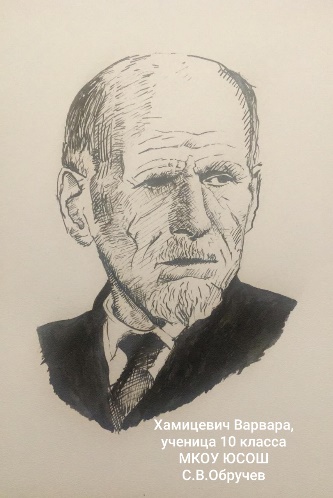 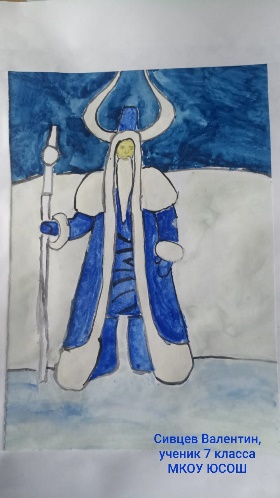 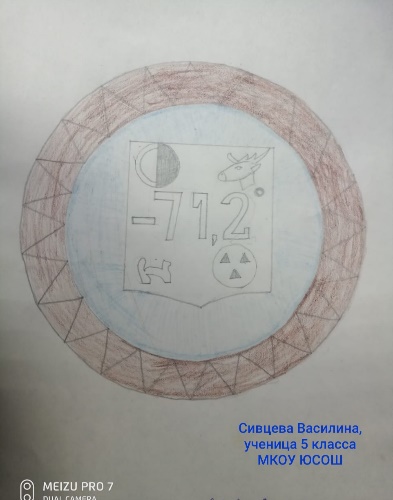 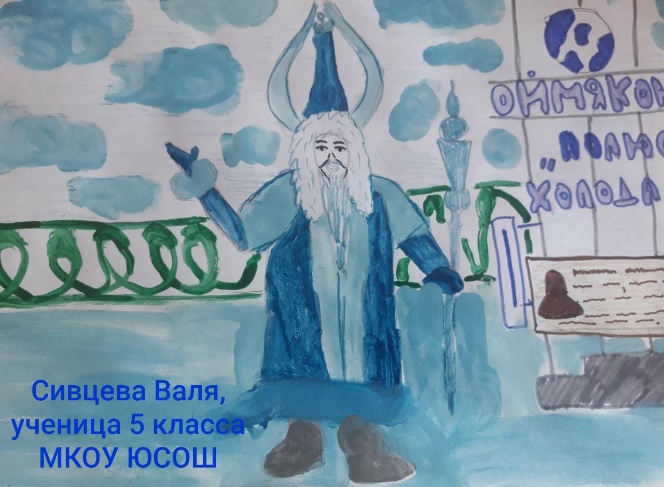 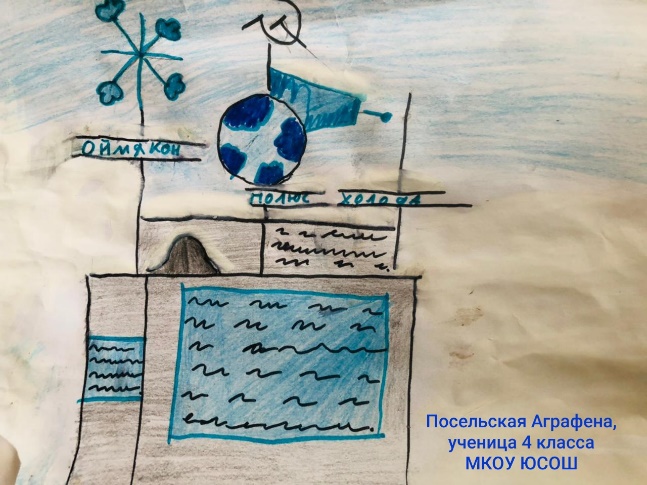 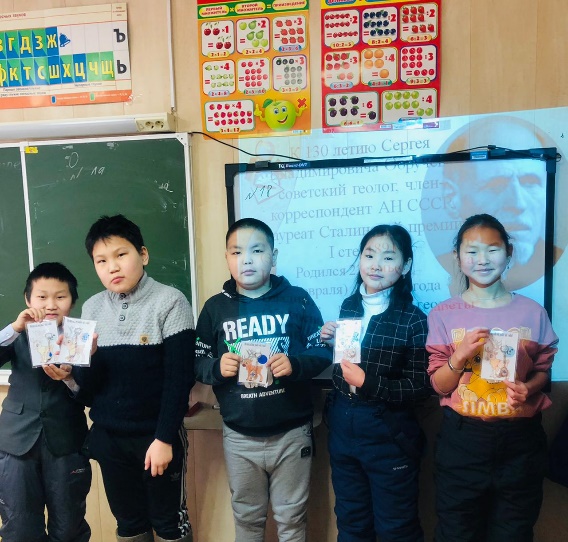 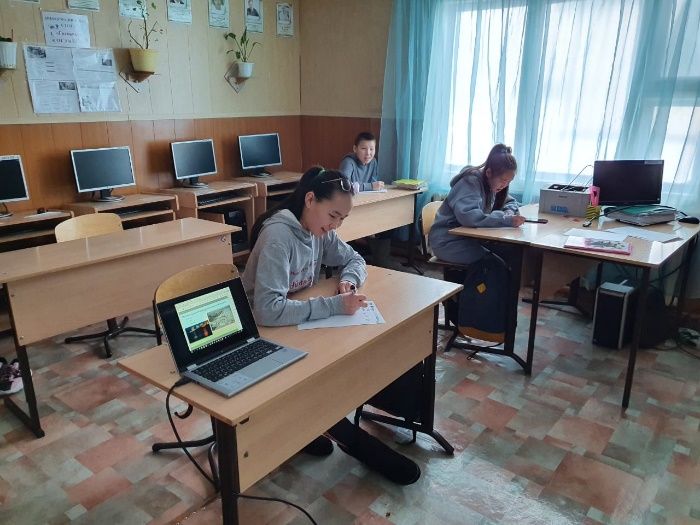 Педагог-организатор ВМ Находкина Н.П.№Мероприятия Охват 1Конкурс рисунков «Оймякон – Полюс Холода»292Классные часы, беседы к 130-летию С.В. Обручева493Улусная онлайн викторина, посвященная 130-летию С.В. Обручева «Открой Полюс холода!»1494Открытие Торжественное онлайн-мероприятие Русского географического обществаПедагоги 